 ЛитератураГруппа №620 мартаТема урока: « Жизненный и творческий путь Н.Некрасова» Прочитать теоретический материал, пройти тест, результат показать на очном уроке.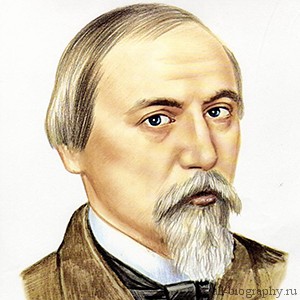 Биография Некрасова10 Декабря 1821 – 8 Января 1878 гг. (56 лет)  .Николай Алексеевич Некрасов (1821 — 1877(78)) – классик русской поэзии, писатель и публицист. Он был революционным демократом, редактором и издателем журнала «Современник» (1847-1866) и редактором журнала «Отечественные записки» (1868). Одним из самых главных и известных произведений писателя является поэма «Кому на Руси жить хорошо».Ранние годыНиколай Алексеевич Некрасов родился 28 ноября (10 декабря) 1821 года в городе Немирове Подольской губернии в зажиточной семье помещика. Детские годы писатель провел в Ярославской губернии, селе Грешнево, в родовом имении. Семья была многодетной – у будущего поэта было 13 сестер и братьев.В возрасте 11 лет он поступил в гимназию, где учился до 5 класса. С учебой у юного Некрасова не складывалась. Именно в этот период Некрасов начинает писать свои первые стихотворения сатирического содержания и записывать их в тетрадь.Образование и начало творческого путиОтец поэта был жестоким и деспотичным. Он лишил Некрасова материальной помощи, когда тот не захотел поступать на военную службу. В 1838 году в биографии Некрасова произошел переезд в Петербург, где он поступил вольнослушателем в университет на филологический факультет. Чтобы не умереть от голода, испытывая большую нужду в деньгах, он находит подработок, дает уроки и пишет стихи на заказ.В этот период он познакомился с критиком Белинским, который впоследствии окажет на писателя сильное идейное влияние. В 26 лет Некрасов вместе с писателем Панаевым выкупил журнал «Современник». Журнал быстро становился популярным и имел значительное влияние в обществе. В 1862 году вышел запрет правительства на его издание.Литературная деятельностьНакопив достаточно средств, Некрасов издает дебютный сборник своих стихов «Мечты и звуки»(1840), который потерпел неудачу. Василий Жуковский посоветовал большинство стихов этого сборника печатать без имени автора. После этого Николай Некрасов решает отойти от стихов и заняться прозой, пишет повести и рассказы. Писатель также занимается изданием некоторых альманахов, в одном из которых дебютировал Фёдор Достоевский.Наиболее успешным альманахом получился «Петербургский Сборник»(1846).В 1847 — 1866 был издателем и редактором журнала “Современник”, в котором работали лучшие литераторы того времени. Журнал был очагом революционной демократии. Работая в «Современнике», Некрасов выпускает несколько сборников своих стихотворений. Произведения «Крестьянские дети», «Коробейники» приносят ему широкую известность.На страницах журнала «Современник» были открыты такие таланты, как Иван Тургенев, Иван Гончаров, Александр Герцен, Дмитрий Григорович и другие. В нём печатались уже известные Александр Островский, Михаил Салтыков-Щедрин, Глеб Успенский. Благодаря Николаю Некрасову и его журналу русская литература узнала имена Фёдора Достоевского и Льва Толстого.В 1840-х годах Некрасов сотрудничает с журналом «Отечественные записки», а в 1868 году, после закрытия журнала “Современник”, берет его у издателя Краевского в аренду. С эти журналом были связаны последние десять лет жизни писателя. В это время Некрасов пишет эпическую поэму «Кому на Руси жить хорошо» (1866-1876), а также «Русские женщины» (1871-1872), «Дедушка»(1870) – поэмы о декабристах и их женах, еще некоторые сатирические произведения, вершиной которых была поэма «Современники»(1875).Некрасов писал о страданиях и горе русского народа, о сложной жизни крестьянства. Он также внес в русскую литературу много нового, в частности, в своих произведениях использовал простую русскую разговорную речь. Это несомненно показывало богатство русского языка, которое шло из народа. В стихах он впервые стал сочетать сатиру, лирику и элегические мотивы. Кратко говоря, творчество поэта внесло неоценимый вклад в развитие русской классической поэзии и литературы в целом.Личная жизньВ жизни поэта было несколько любовных связей: с хозяйкой литературного салона Авдотьей Панаевой, француженкой Селиной Лефрен, деревенской девушкой Фёклой Викторовой.Одна из самых красивых женщин Петербурга и жена писателя Ивана Панаева – Авдотья Панаева – нравилась многим мужчинам, и молодому Некрасову пришлось приложить немало усилий, чтобы завоевать ее внимание. Наконец, они признаются в любви друг другу и начинают жить вместе. После ранней смерти их общего сына, Авдотья уходит от Некрасова. И он уезжает в Париж с французской актрисой театра Селиной Лефрен, с которой был знаком с 1863 года. Она остается в Париже, а Некрасов возвращается в Россию. Однако их роман продолжается на расстоянии. Позже он знакомится с простой и необразованной девушкой из деревни – Фёклой (Некрасов дает ей имя Зина), с которой впоследствии они обвенчались.У Некрасова было много романов, но главной в биографии Николая Некрасова женщиной оказалась не законная его жена, а Авдотья Яковлевна Панаева, которую он любил всю жизнь.Последние годы жизниВ 1875 году у поэта обнаружили рак кишечника. В мучительные годы перед смертью он пишет «Последние песни» – цикл стихотворений, который поэт посвятил своей супруге и последней любви Зинаиде Николаевне Некрасовой. Писатель умер 27 декабря 1877 года (8 января 1878) и был похоронен в Санкт-Петербурге на Новодевичьем кладбище.Хронологическая таблицаЕсли вам нужна биография по датам – посмотритехронологическая таблица Некрасова 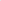 Интересные фактыПисателю не нравились некоторые собственные произведения, и он просил не включать их в сборники. Но друзья и издатели убеждали Некрасова не исключать ни одного из них. Возможно, поэтому отношение к его творчеству среди критиков весьма противоречиво – не все считали его произведения гениальными.Некрасов увлекался игрой в карты, и довольно часто ему везло в этом деле. Однажды, играя на деньги с А.Чужбинским, Николай Алексеевич проиграл ему большую сумму денег. Как оказалось потом, карты были помечены длинным ногтем противника. После этого случая Некрасов решил больше не играть с людьми, у которых есть длинные ногти.Еще одним страстным увлечением писателя была охота. Некрасов любил ходить на медведя, охотиться на дичь. Это увлечение нашло отклик в некоторых его произведениях («Коробейники», «Псовая охота» и др.) Однажды жена Некрасова, Зина, во время охоты случайно подстрелила его любимого пса. Тогда же увлечению Николая Алексеевича охотой пришел конец.На похоронах Некрасова собралось огромное количество народа. В своей речи Достоевский удостоил Некрасова третьим местом в русской поэзии после Пушкина и Лермонтова. Толпа прервала его криками «Да выше, выше Пушкина!»Все интересные факты из жизни Некрасова Тест по биографииПосле прочтения краткой биографии Некрасова советуем проверить свои знания этим тестом:/13Вопрос 1 из 13Годы жизни Николая Некрасова:1799-18771801-18571821-18781831-1868Начать тестПодробнее: https://obrazovaka.ru/nekrasov-nikolay.html?ysclid=lfdqlsypgo632688721